SUUR-SAVON SOTILASPOIKIEN PERINNEKILTA RY 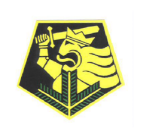 Hovintie 5 B 1  52550 Hirvensalmi    www. suur-savonsotilaspojat.yhdistysavain.fi.Hallituksen kokous 1/ 2024 Perjantaina 19.1.2024 klo 18.00 Vuorikatu 11 A 4 Mikkelin SotilaskotiyhdistysASIALISTA/ PÖYTÄKIRJA1. KOKOUKSEN AVAUS2. LAILLISUUS JA PÄÄTÖSVALTAISUUS3. PÖYTÄKIRJAN TARKASTAJIEN VALINTA4. EDELLISEN KOKOUKSEN PÖYTÄKIRJA5. ESITYSLISTAN HYVÄKSYMINEN6. TALOUStilit  rahaa 4.417,87maksut/ saamiset7.  JÄSENASIATkuolleet Laitsaari Kalevi, Väisänen Viljo, Miettinen Toivo (2019), Teitto Kalevi (2022), erotetuteronneet Virkajärvi Antti – tuntematon, Soikkeli Erkki - tuntematonliittyneet Miettinen Jukka, Summanen Karijäsenmaksutjäsentiedotjäsenmäärä 1.01.2024  83/ 121sotilaspojat 53lottatytöt 5kannatajajäsenet  56perhejäsenet  7huomionosoituksetmerkkipaalulla huomioitu jäseniä8. VUOSIKOKOUSPaikka ja aikaUpseerikerho 8.3.2024 klo 18.00IlmoittaminenLänsi-Savon järjestöpalsta 25.2. ja 3.3.Sotilaspoika-lehti 1/2024 toimintakertomus		LIITEtilinpäätös		LIITEpalkittavat		LIITEtoimintasuunnitelma	LIITEjäsenmaksutesitys 20/ 15/ 150talousarvio		LIITEhuomionosoitukset		LIITE9. VUOSIJUHLA 23.8.2024  Soittotilaus tehtyUpseerikerho varattu OhjelmaKutsuttavat11.  VALTIOLLISET KUNNIAMERKITEsitykset Perinneliitolle 20.2.2024 mennessäPentti Lohko SL ArAnneli Lehto SVR I kr12. TAPAHTUMATMuseoiden yö 27.10. Raimo Mikkonen ja Juhani Manninen esittelijöinäItsenäisyyspäivä 6.12.Raimo Mikkonen ja Olli-Pekka Kanninen esittelijöinä13. HENKILÖESITYKSET PERINNELIITON LIITTOKOKOUKSELLE Esitys Perinneliiton puheenjohtajaksiEsitys varatilitarkastajaksi 14. SAAPUNEET KIRJEETJoulutervehdys Pauli TynkkynenPerinneliiton tiedote 202315. MUUT ESILLE TULEVAT ASIAT16. SEURAAVA KOKOUSVuosikokouksen jälkeen maaliskuulla.17. KOKOUKSEN PÄÄTTÄMINEN Puheenjohtaja päätti kokouksen klo .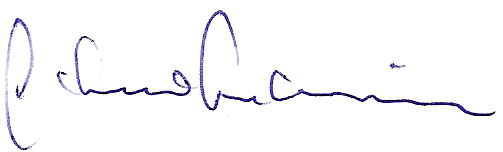 Puheenjohtaja		Juhani Manninen    